Offices and Services on CampusAchievement and Learning Center (ALC) 	Housing Office														www.ubalt.edu/alc				www.ubalt.edu/housing												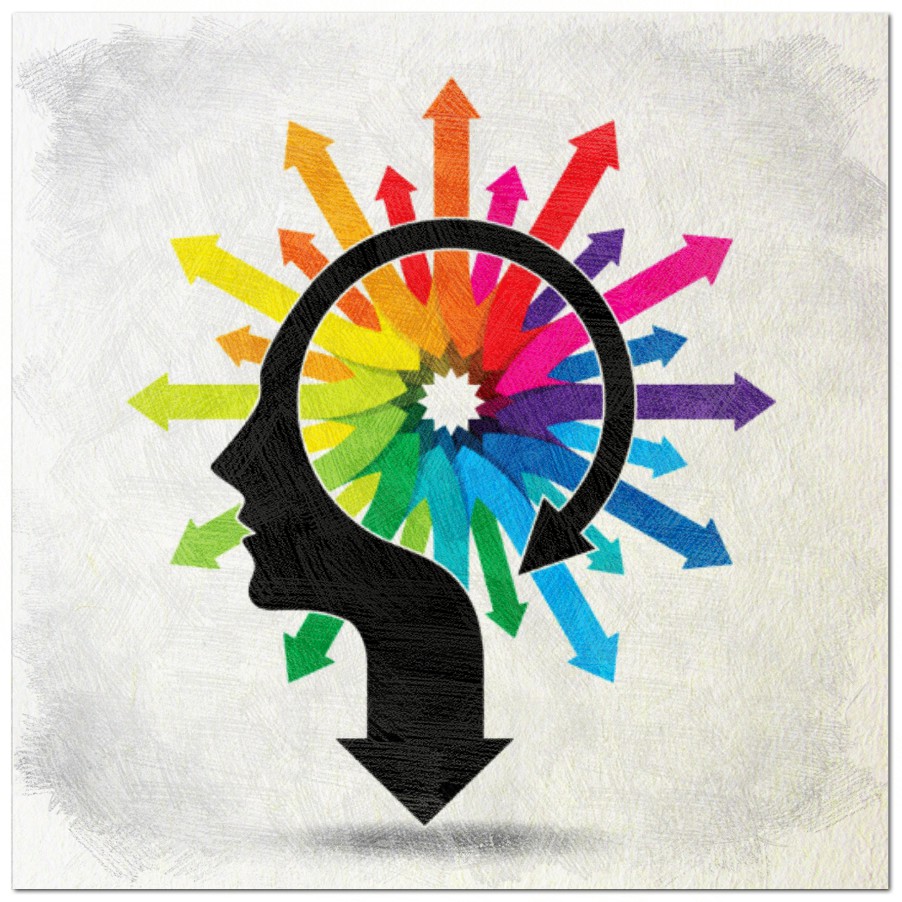 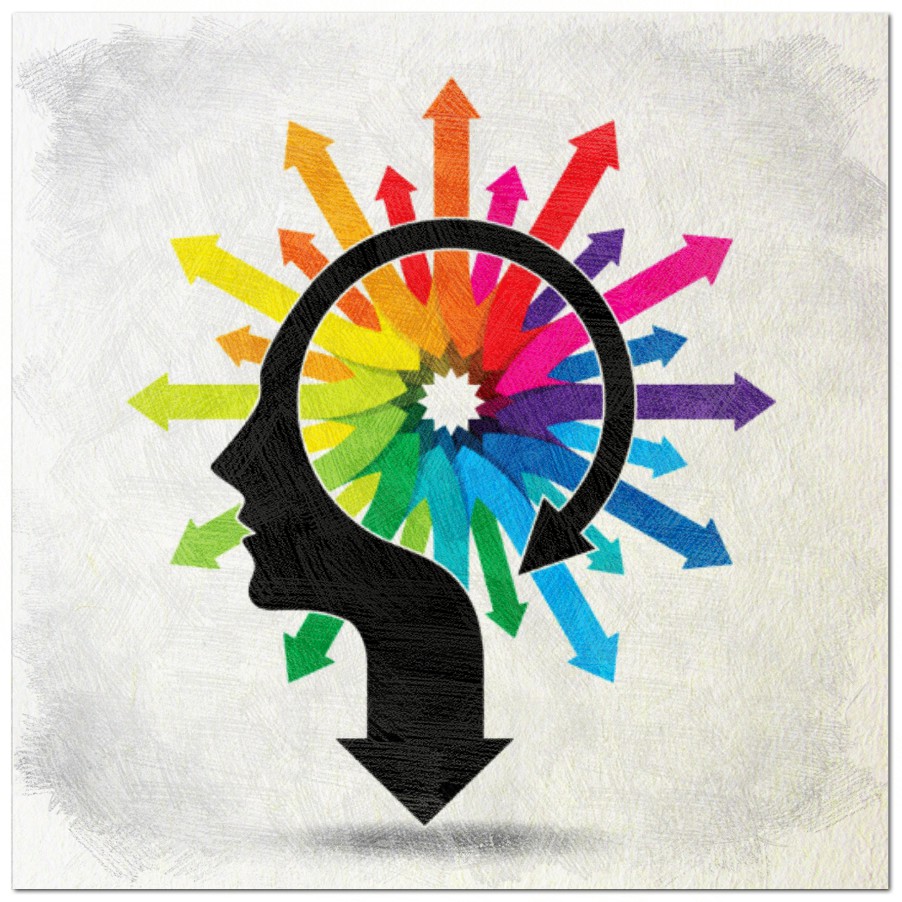 AC 113 ● 410-837-5383 ● alc@ubalt.edu		 AC 115 ● 410-837-5434 ● housing@ubalt.edu     											John Chapin, Director		Langsdale Library														The Hive (Books)				http://langsdale.ubalt.edu													www.ubalt.edu/bookstore			410-837-4260														410-837-5604				Jeffrey Hutson, Assoc. Director												Bursar’s Office				Office of Parking														www.ubalt.edu/bursar			www.ubalt.edu/parking													Michael Gosnell, Bursar			AC 105 ● 410-837-6573 ● parking@ubalt.edu  											AC 127 ● 410-837-4848 ● ubbursar@ubalt.edu 	James Bedell, Manager													Campus Recreation & Wellness (CRW)		Records Office														www.ubalt.edu/campusrec			www.ubalt.edu/records													AC 3rd flr ● 410-837-5598 ● campusrec@ubalt.edu AC 126 ● 410-837-4825 ● records@ubalt.edu											Mark Comer, Asst. Director			Mark Jaque, Registrar													Career Center				Rosenberg Center for Student Involvement											www.ubalt.edu/careercenter			www.ubalt.edu/csi														SC 306 ● 410-837-5440 ● careercenter@ubalt.edu  Anthony Butler, Director													Lakeisha Mathews, Director																								Shuttle Services													INOVA (Counseling Services)			www.ubalt.edu/shuttle												www.ubalt.edu/counseling												AC 112 ● 410-837-5159 ● communitylife@ubalt.edu Student Affairs (Community Life)  											Kathy Anderson, director of Community Life	 AC 112 ● 410-837-4755																			 Kathy Anderson, Dean of Students												Disability and Access Services												www.ubalt.edu/das			Office of Technology Services (Help Desk)  											AC 112G ● 410-837-4775 ● das@ubalt.edu	www.ubalt.edu/ots														Karyn Schulz, Director			AC 101 ● 410-837-6262 ● callcenter@ubalt.edu											Diversity and Culture Center			UB Police Department													www.ubalt.edu/diversity			CR 200 ● 410-837-5520 (x4444-emergencies)											SC 002 ● 410-837-5744 ● diversity@ubalt.edu	Chad Ellis, Director													Karla Shepherd, Director											Entrepreneurship Opportunity Center 												BC 104 ● 410-837-4892 ● opportunity@ubalt.edu    											Financial Aid																		www.ubalt.edu/financialaid																	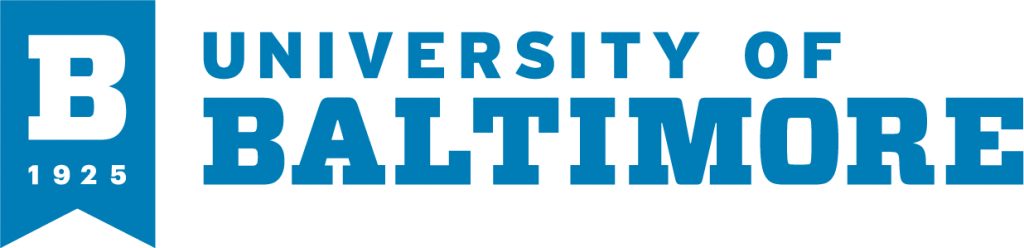 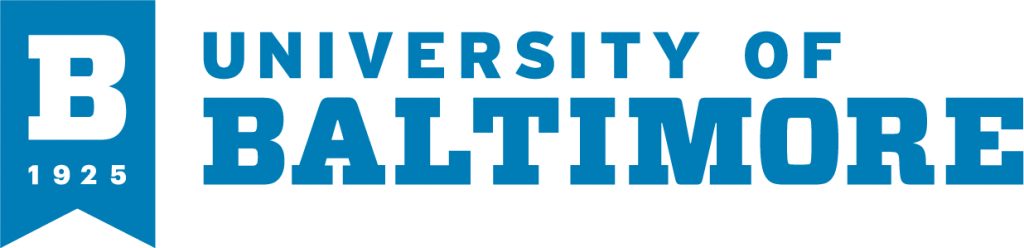 AC 126 ● 410-837-4763 ● financialaid@ubalt.edu											Brandon Vinson, Exec. Director													Registration and Advisement						   Resources at the University of Baltimore																All new students (both freshman and transfer) will have an initial enrollment 		   Accelerated BA/MA option			hold placed on their myUB account, which will prevent you from registering.		   Many undergraduate students that major in psychology go on to further their		 Your admission acceptance letter will prompt you to contact your 		                   education in the field. At UB we have an accelerated BA/MA option where students		advisor for your program to discuss your registration for the upcoming 		   of a certain academic ability can fulfill requirements for both the bachelor’s and		semester (students admitted under the freshman standards will be assigned 		   master’s degree. To be eligible students must have a cumulative 3.5 undergraduate		 to an advisor in the Freshman Advising Office). Besides the initial enrollment hold,	   GPA and should register for their graduate coursework during their last 30 hours of		students will also have milestone advising holds at 45, 60, and 90 credits. The 		   their undergraduate degree.  Once in the program students must maintain a 3.5 GPApurpose of the milestone check-ins is to connect students with support services, 	   in their undergraduate coursework and a 3.0 GPA in their respective graduate courses.	increase likeliness of success and on-time graduation, and to discuss options after	   Students will need the approval of the dean of the college and both the undergraduate	 post-bachelor’s degree completion. It is also crucial to meet at any point		   and graduate program directors. This option needs to be elected prior to the with your advisor if you feel that you are struggling academically to get		   of the last 30 credits of their undergrad degree. Students will be allowed to take a		help/tips to get back on track. There are a few additional instances where		   maximum of 9 graduate credits and will be able to apply them to both their undergrad		current UB students are required to meet with an advisor, and they 		                   and graduate degrees (the undergraduate and graduate programs must total at least		are as follows: switching to another major, students placed on probation, 		   141 credits), and just pay undergraduate tuition for the graduate courses. For more details, readmitted students, students requesting to take a course at another		                   students should speak to their advisor.institution, students requesting to take more than 16 credits in a regular		   Psi Chi	semester, and students registering for an independent study.	   			   The psychology division also houses a local chapter of Psi Chi, which is the national						   						   honors society in psychology. To be eligible undergraduate students must have a 3.0		The initial advising appointment will consist of discussing the program			   cumulative GPA, have completed 3 semesters of college coursework, and have 9 credits of	requirements for the major, addressing any questions/concerns that the 	                   psychology coursework. The benefits of this program include, boosting one’s resume,	student may have, discussing placement tests if applicable, and walking		   promoting research, receiving national and international recognition, meeting and	students through the registration process. After the initial advising session,		   networking with professionals and faculty in their field, and meeting Psi Chi members of	students are then responsible for registering on their own and for reviewing/	   other chapters who may also be future leaders. For more information, please contact	 understanding their major program requirements. The advisor will then act as a		   Dr. Michael Frederick at 410-837-5997 or mfrederick@ubalt.edu.	guide to assist with scheduling and program requirement concerns. For future	                   Independent Studies and Internships	advising 	sessions students should come prepared to an advising appointment with	   The Applied Behavioral Sciences division has a space located in the Academic Center, room220,	specific questions, an understanding of their requirements, and a tentative	                   (Wagman Applied Psychology Laboratory) that supports faculty and student research	schedule (if possible). This will help the advising appointment to go much		   projects. If students are interested in gaining research experience, then they should visit	more smoothly for both the advisor and student. Students will receive an                               the Applied Behavioral Sciences website (http://www.ubalt.edu/cas/undergraduate	email reminder every semester from Records and their advisor regarding	   -majors-and-minors/majors/psychology/faculty.cfm) and review the faculty bios to getupcoming registration dates. The advisor’s email will include registration	    a sense if there is faculty member that they would like to work with. Students should then	reminders and instructions on making an appointment.		   		    meet with the faculty member to see if there space available, and if they are suited for the				    						     current project that the faculty is working on. The student will then work with the professor Students considering a minor in psychology will need to have completed 24		        and advisor to get enrolled in PSYC 499 (Special Projects in Psychology) for credit. For	and have a 2.0 cumulative GPA at UB. To officially declare, students need to                           internships, students can visit ubWorks on their portal. This listing includes internship    complete an Undergraduate Change of Major/Minor form found on the	    sites outside of UB. Internships can help boost a student’s resume and experience in the field,Records site under useful forms.	    however no academic credit is given unless it is used for Senior Project (PSYC 490).Graduate Preparation Information					    Things to Remember as a New Student at UB			Tips on How to Best Prepare for Graduate School1) 	Research the schools that offer your program of interest to gain as much 	     How to Add/Drop Courses-Please visit the following link for instructions:			information as possible regarding the program and admission criteria. It is	     http://www.ubalt.edu/about-ub/offices-and-services/records-and-registration/peoplesoft-		best to start this process early (at least one academic year prior to completion 	     student-center-instructions.cfm								of BA degree) to check deadlines, necessary coursework work, and		     Taking Care of Hold(s) on myUB-All holds are listed at the top right of your my Studentrequirements needed to be eligible to apply. If you are having trouble deciding	     Center (via the myUB portal). Please make sure to clear up all holds prior to				which field of psychology you would like to pursue, then you should talk to	     registration with the appropriate office. Registration holds may include financial,	different faculty members within  the field, pursue volunteer and internship	     tutorials, missing transcripts, probation, milestone advising, and math/writ gen eds.		possibilities, conduct informal interviews with various professionals in	   	     Knowing How to Log onto myUB and Check Email (frequently)-The link for			psychology, and/or  visit  the Career Center for additional resources.		     myUB is at the top right of the UB home page (www.ubalt.edu). If students are	2)	Take necessary tests and allow sufficient time for preparation.  Most graduate	    unsure of their netID (not to be confused with your 7 digit student ID), then they should		programs require an entrance level test, typically the GRE (Graduate Record	     click on the Forgot ID/Password link underneath the login. Email should be checked		Exam) for psychology and counseling programs. Students may want to contact	     frequently since that is how the university communicates with students.the program in which they are applying for to see if there is emphasis put on a	     Taking Care of Placement Tests-Please make sure to RSVP through the ALC site	specific area of the test or if there is a specific percentage needed for		    (http://www.ubalt.edu/placement) if you (there will be a hold on your account).	entrance into the program. Please visit http://www.ets.org/gre/ for helpful	     All students will	also need to take the WRIT 300 placement, and should do so as soon as information regarding the test itself, registering, and preparing for the exam.	     possible (co-req 	for PSYC308).3)	Investigate funding options available. Most students are familiar with the	    Avoid LC and HN Sections-Any course that has a LC or HN in the section number			FAFSA (Federal Application for Student Aid) as an undergraduate student. If	    (will see a section # for each course once pulled up in the class search) should		 not, then please visit  http://www.fafsa.ed.gov/. Students should be aware 	    be avoided. Learning Communities (LC) are sections designated for freshman only and Honors		that there will be less federal and state aid (grants and loans) that they are 	    (HN) are for students in the honors program only.eligible for post undergrad. Students should contact the school’s financial aid 	    Finding Course Schedules-Find courses by clicking on the search link under theoffice to	see what kind of assistantships or work study are available, which	    Academics tab in the myStudent Center (via myUB portal) or the Records site->	can help with tuition costs.						    Schedule of Classes (please note this schedule does not show if courses are closed).	4)	Network and build relationships with faculty, professionals in the psychology	    Know Important Dates and Deadlines-Consult the academic calendar on the Records		          	field, alumni, and supervisors. This will not only help build your knowledge	    website (http://www.ubalt.edu/records) for important dates and deadlines for the semester.	for your	career path, it will also serve as an opportunity for letters of		    Check Transfer Credit Report- Be certain to have your official transcripts with all of your	reference for graduate/PhD programs and future job opportunities.		    final grades sent directly from the appropriate schools, CLEP, AP, etc, to the Admissions	5)	Please visit the below for more info on grad school:				    office for evaluation of credit. Admissions are responsible for determining GER credit.		http://www.allaboutgradschool.com/					    	    The transfer credit report is found on your myUB->Student Center.				http://www.cgsnet.org/	   Taking Plagiarism and Title IX Haven Tutorial on myUB-The plagiarism tutorial will need to be   http://www.gradschools.com/ 	   completed before your 2nd semester and the Title IX tutorial (regarding sexual misconduct  http://www.gradview.com/index.jsp                      	   policies) should be completed immediately in order to register.				http://www.matchcollege.com/				 	     	   Course Descriptions-These can be found in the 2nd half of the catalog:				http://www.petersons.com/							   http://www.ubalt.edu/academics/uploads/catalogs/undergrad_2013_15/Course%20Descriptions.pdf.		http://www.princetonreview.com/graduate-school.aspx  	    			   Taking a Course at Another Institution-Please see advisor for appropriate approval form http://grad-schools.usnews.rankingsandreviews.com/best-graduate-schools                         and to verify eligibility.Psychology BA Requirements Only (45 credits)			Examples of What I Can Do With a Psychology MajorMajor Requirements (6 credits)							 PSYC 100: Introduction to Psychology						PSYC 200: Introduction to Professional Practices1						Behavioral Science Core (12 credits)							PSYC 300: History and Systems of Psychology1						  *PSYC 308: Research Methods and Statistics I1						  (WRIT 101, PSYC 200 pre-req and WRIT 300 co-req)						*PSYC 309: Research Methods and Statistics II1													*PSYC 490: Senior Project1																*Must be taken sequentially	1 Students are only allowed two attempts for these courses (attempts include letter grades below C).									Distributive Psychology Requirements: Complete 2 courses in 				one area and 1 course in each of the other two areas (12 credits)												Social Science										Natural Science								Applied Psychology								   											                                       																    							   	Careers in Psychology							  Major Elective (15 credits): Complete 5 additional PSYC courses selected from   the three distributive psychology requirement areas and/or from the followingA bachelor’s degree in psychology provides students with a broad 		   list of courses below, at least 3 credits must be earned in 400 level courses.background in liberal arts. Students will gain transferable skills that most employers value such as communication, interpersonal, active listening, teamwork, leadership, etc.It is recommended that students try to obtain either an internship, part-time/full-time job, or volunteer experience within a related career field. Internship and volunteer experiences are beneficial because they provide the opportunity to network with professionals  in your field of interest, potentially supply future references for graduate school/jobs, and may lead to future job opportunities. The Applied Behavioral Science Division also has research opportunities for students. To learn more about our faculty’s area of interest please visit http://www.ubalt.edu/cas/undergraduate-majors-and-minors/majors/psychology/faculty.cfm. You may then follow up with a faculty to see if they have any openings on their research team, and to see if their work would be a good fit for you as wellas the faculty. By obtaining various experience in the field as mentionedabove it will help provide necessary experience for future jobs and helpto narrow down which field of psychology is of most interest to you. To the right you will see some possible areas in the psychology field that  students may wish to pursue, as well as, possible places of employment. Please note that some professions will require a master’s or doctoral  degree. Students should start preparing for graduate school at minimum by the beginning of their senior year. The first step should be to research what schools offer the degree you are seeking and what the admission requirements are for that particular program. Please refer to the last two pages of the booklet  for more information about graduate school preparation.  For more helpful tips in choosing your career path, please visit the  Career Center website:  http://www.ubalt.edu/campus-life/career-center/Academic Success Tips			                                                                                                                          every hour that you spend in class. Also if you are working full-time,	Achievement Learning Center (ALC)			                                                           you may want to consider a part-time class schedule so that you The ALC is your go to place if you are in need of tutoring. It is a			           are not overloaded with balancing work and school. good idea to seek out a tutor if you are struggling with material in			   6)    Form Informal Study Groups a course(s) or even if you just want to brush up on your skills. They			           Studying with other students in your classes can help to motivate and  also provide workshops, academic consulting, and coaching for time		                           facilitate learning outside of the classroom. By forming a study group management, motivation, test preparation, goal setting, learning		                                  with your classmates, you can learn new techniques and strategies to 	preferences, and more. Check out their website for additional information:                                    approaching the course material.http://www.ubalt.edu/academics/academic-support/achievement-and-learning-center/.	                    7)    Attendance and Participation 2)     Visit Professors During Office Hours		                                                                            This tip is key to ensuring that you are on track with the material in Professors are your best resource to discuss course material in more			            class. Many professors also dedicate a certain percentage of your grade detail, ask questions, and to review the syllabus and course expectations.	                            for participation and attendance.It is also a good idea to get to know a few of your professors to gain			    8)    Explore Internships, Research Experiences, and Student Groupsmore knowledge about a particular field of interest and to build a                                                     Broadening your academic experiences beyond the classroom can give you the 	relationship with them for future networking and references for			            opportunity to put what you have learned to use hands on. The ubWorks sitejobs/grad school.			                                                                                                           (found on your myUB portal) gives a comprehensive list of internships available 3)     Repeat/Replace		                                                                                                                           around the local area. As previously stated in the Psyc Career section there are You may want to consider using this option for courses in which you		                            opportunities to work with faculty and their research, as well. Please visit the did not successfully pass for major or general ed requirements. This will allow	                            Student Involvement Center’s website for an up to date list of student groups, you to replace the previous grade with your new grade, which hopefully	            	             leadership and services opportunities (http://www.ubalt.edu/campus-life/csi/). will boost your overall cumulative GPA. 	     					    9)    Meet With Your Academic Advisor Regularly                Withdraw 									           Your advisor is your best resource to ensure that you understand yourSometimes withdrawing from a course is the best line of action. It is 			           major requirements and stay on track for graduation. They can alsoalways best to speak to your professor first to see what your chances 			           provide you with on campus resources and academic strategies soare of passing the course and what you can do to improve your 		                           that you are successful.performance. If a failing grade is looking inevitable, then it may be 			10)     Establish Purpose and Motivationwise to withdraw from the course. Having a failing grade will further 			           Without purpose in your academic career it is difficult to stay motivated. If youdamage your GPA and put you at risk for probation or suspension. 	 		           are unsure of what you want to do with your degree, make an appointmentStudents have through the tenth week of classes to drop with a W; no                                            with a career counselor, talk to the professors in your major, or professionals inW is received if students drop within the first week.					           the field. Once you have a clear career path it will help motivate you to be(check with Financial Aid Office first to see if this will impact your award package).		           successful in your degree.Time ManagementStudents should manage their time by maintaining regular study hours each week and keeping track of deadlines for assignments and exams. It is reallyrecommended to study an average of two hours outside of class for	